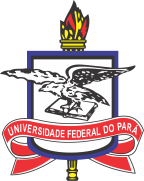 SERVIÇO PÚBLICO FEDERALUNIVERSIDADE FEDERAL DO PARÁPRÓ-REITORIA DE DESENVOLVIMENTO E GESTÃO DE PESSOALANEXO IIPlano de Trabalho do servidor Docente em Estágio ProbatórioCONSIDERAÇÕES:Este Plano de Trabalho deverá ser elaborado no ato da entrada em exercício no cargo do servidor e após cada ciclo de Avaliação de Estágio Probatório, em conjunto com a Chefia imediata e com sua equipe e deve levar em consideração a natureza do trabalho da instituição, da unidade/subunidade e as atribuições do cargo do servidor. O PIT (Plano Individual de Trabalho) Docente poderá ser vinculado ao presente documento.Serão realizados 3 (três) ciclos de Avaliação de Desempenho no Estágio Probatório. Cada ciclo corresponderá à avaliação de um período de 10 (dez) meses de efetivo exercício do servidor.Este documento poderá ser alterado pela chefia imediata do servidor caso sinta necessidade, devendo a Coordenadoria de Desempenho e Carreira/PROGEP ser comunicada, antecipadamente. Após o preenchimento, este plano deverá ser inserido ao processo de Estágio Probatório do servidor.Ao final de cada ciclo de avaliação, o Plano de Trabalho deverá ser finalizado e arquivado na pasta do servidor em sua unidade de lotação e deverá servir de base para sua avaliação de desempenho no estágio probatório.É de responsabilidade do servidor inteirar-se sobre todos os aspectos relacionados ao estágio probatório nas legislações pertinentes, assim como das informações contidas nesta ficha de orientação.1. Identificação do docente1. Identificação do docente1. Identificação do docente1. Identificação do docente1. Identificação do docenteNome:Matrícula SIAPE:E-mail:Telefone:Lotação:Setor de Trabalho:Data de entrada em exercício:Chefia imediata:Telefone:E-mail:Período do Estágio Probatório:Início:Término:Ciclo de Avaliação:(  ) 1      (  ) 2    (  ) 3(  ) 1      (  ) 2    (  ) 3(  ) 1      (  ) 2    (  ) 3(  ) 1      (  ) 2    (  ) 32. Descrição das atividades do cargo:3. Padrões de Desempenho em relação a critérios de Avaliação de Estágio Probatório (art. 20 da Lei nº 8.112/90).I - Assiduidade: Demonstrar compromisso com o trabalho permanecendo integralmente frente as suas atividades, evitando se ausentar e comprometer o seu nível de produtividade e a imagem da Unidade e da Instituição.II - Disciplina: Demonstrar compromisso com normas e princípios da Instituição, seguir instruções e orientações recebidas e procurar cumprir com metas e resultados esperados no desempenho de suas atividades. III - Capacidade de Iniciativa: Demonstrar compromisso em identificar as causas de problemas e propor soluções criativas, reagir proativamente às mudanças. IV - Produtividade: Demonstrar comprometimento com prazos, qualidade e resultados de suas atividades, procurando superar aspectos como complexidade da tarefa e condições desfavoráveis de trabalho. V - Responsabilidade: Demonstrar capacidade de assumir compromissos e responder pelos resultados decorrentes de suas decisões.4. Horário de Trabalho:Jornada de Trabalho:Distribuição da Jornada de Trabalho:5. Planejamento de atividades:5.1. Atividades de ensino5.1.1. Metas no ensino de graduação (Descrever as suas metas quantitativas e qualitativas referentes ao desenvolvimento de atividades na graduação).Nº de turmas:Atividades a serem realizadas:5.1.2.Metas no ensino de Pós-graduação (Descrever as suas metas quantitativas e qualitativas referentes ao desenvolvimento de atividades na pós-graduação).Nº de turmas: Atividades a serem realizadas:5.1.3. Metas de orientação de alunos5.2. Produção intelectual5.2.1. Metas de publicação de livros e capítulos de livros5.2.2. Metas de publicação de artigos5.2.3. Metas de apresentação de trabalhos ou resumos em eventos científicos ou artístico-culturais:5.3. Atividades de extensão5.3.1.Metas de desempenho referentes ao desenvolvimento de projetos de extensão:5.3.2. Metas de desempenho em extensão referentes a cursos:5.3.3. Metas de desempenho em extensão no que se refere a eventos:5.4. Atividades de pesquisa5.4.1. Metas de coordenação e/ou colaboração em grupo de pesquisa:5.4.2. Metas de produção intelectual referentes ao desenvolvimento de projetos de pesquisa:5.5 Outras atividades5.5.1. Metas de contribuição administrativa, participação em comissões temporárias ou outras que não pertençam aos itens anteriores.6. Orientações da chefia - para a realização das atividades, capacitações, indicações de materiais de consultas e prioridades nas atividades desenvolvidas.6. Orientações da chefia - para a realização das atividades, capacitações, indicações de materiais de consultas e prioridades nas atividades desenvolvidas.7. Infraestrutura e recursos materiais disponíveis para a realização das atividades do servidor Descrição:8. Observações8. ObservaçõesResponsável pelas Observações:Data da Observação:9. Considerações do ServidorAssinaturas eletrônicas via SIPACAssinaturas eletrônicas via SIPACChefia imediata:Docente:Data:Data: